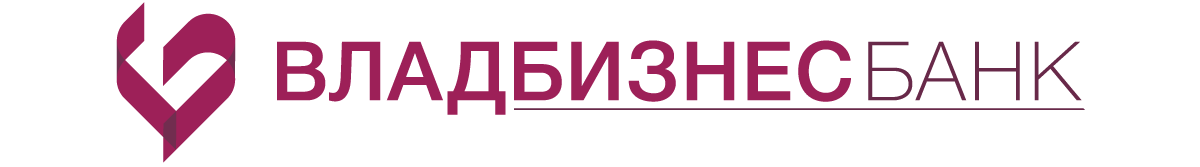 Приложение №3 к Правилам комплексного банковского обслуживания юридических лиц, индивидуальных предпринимателей и физических лиц, занимающихся в установленном законодательством РФ порядке частной практикой, в АО «ВЛАДБИЗНЕСБАНК»УСЛОВИЯ ОТКРЫТИЯ И ВЕДЕНИЯ БИЗНЕС-СЧЕТОВ в АО «ВЛАДБИЗНЕСБАНК»ОБЩИЕ ПОЛОЖЕНИЯТермины, употребляемые в настоящих Условиях открытия и ведения бизнес-счетов в АО «ВЛАДБИЗНЕБАНК» (далее – Условия), соответствуют терминам, указанным в Правилах комплексного банковского обслуживания юридических лиц, индивидуальных предпринимателей и физических лиц, занимающихся в установленном Законодательством РФ порядке частной практикой в АО «ВЛАДБИЗНЕСБАНК», в том числе в Условиях выдачи и использования Корпоративных банковских карт АО «ВЛАДБИЗНЕСБАНК», если иное не установлено настоящими Условиями.Настоящие Условия совместно с:Заявлением на открытие бизнес-счета и выпуск корпоративной банковской карты (Приложение №1 к Условиям выдачи и использования Корпоративных банковских карт АО «ВЛАДБИЗНЕСБАНК»);Правилами комплексного банковского обслуживания юридических лиц (кроме кредитных организаций), индивидуальных предпринимателей, физических лиц, занимающихся в установленном законодательством Российской Федерации порядке частной практикой, в банке АО «ВЛАДБИЗНЕСБАНК» (далее – Правила);Тарифами Банка определяют положения Договора бизнес-счета, а также порядок открытия и совершения операций по бизнес-счету в Банке.В настоящих Условиях применяются следующие термины:Бизнес-счет – банковский (расчетный) счет Клиента, открытый Клиенту в валюте Российской Федерации для расчетов с использованием Карт в рамках Договора, на основании Заявления на выпуск карты.Валюта Счета – валюта, в которой открыт Бизнес-счет Клиента.Выписка по Бизнес-счету – формируемый средствами программного обеспечения отчет обо всех операциях, произведенных в течение запрашиваемого Клиентом периода по Бизнес-счету, в том числе с использованием Карты, зачислениях на Бизнес-счет и списаниях с него (в том числе Комиссий Банка), а также об остатке денежных средств на Бизнес-счете на начало и на конец запрашиваемого периода. Выписка по Бизнес-счету предоставляется по запросу Клиента в Офисах Банка по месту ведения Бизнес-счета, а также при наличии технической возможности – через системы дистанционного банковского обслуживания.Депозитная машина - программно-технический комплекс, предназначенный для автоматизированного приема наличных денежных средств, с возможностью онлайн-зачисления денежных средств на Бизнес-счет Клиента.Держатель Карты (Держатель) – физическое лицо – уполномоченный представитель Клиента, использующий Карту, выданную Банком Клиенту на основании Заявления Клиента на выпуск Карты/Заявления Клиента на перевыпуск Карты, в соответствии с Правилами.Договор Бизнес-счета – договор о порядке открытия и ведения Банком Бизнес-счета, заключенный между Банком и Клиентом, на основании которого в Банке открыт Бизнес-счет. Договор Бизнес-Счета состоит из Правил, настоящих Условий, Тарифов, Заявления на выпуск карты и считается заключенным с момента получения Согласия Банка.Заявление на открытие бизнес-счета и выпуск Корпоративной банковской карты (Заявление на выпуск Карты) – надлежащим образом оформленное заявление в письменном виде по установленной Банком форме, представленное Клиентом в Банк, в целях заключения Договора Бизнес-счета путем присоединения к Условиям и последующей выдачи Карты Держателю, а также на установление расходного лимита по Карте.Комиссии Банка – предусмотренные Тарифами комиссии, подлежащие уплате Клиентом Банку в соответствии с Договором Бизнес-счета.Корпоративная банковская карта (Карта) – дебетовая пластиковая карта, выданная Банком на имя Держателя, в соответствии с Договором о выдаче и использовании Корпоративной банковской карты по Заявлению на выпуск Карты, условия использования которой регулируются Правилами и Тарифами. Карта, является электронным средством платежа, предназначенным для совершения Держателем расходных операций с денежными средствами Клиента, размещенных на его Бизнес-счете в пределах Расходного лимита по Карте, как на территории России, так и за ее пределами, а также внесения наличных денежных средств Клиента на Бизнес-счет в валюте РФ в АТМ/ПВН Банка. Расчеты с использованием Карты осуществляются в соответствии с законодательством РФ, настоящими Условиями и Правилами.Курс Банка – курс Банка, используемый для пересчета сумм операций по Бизнес-счету, Комиссий Банка, комиссий сторонних банков (при наличии) и расходов Банка, выраженных в валюте, отличной от Валюты Бизнес-счета в суммы, выраженные в Валюте Бизнес-счета, определяемые в соответствии с Тарифами и которые доводятся до неограниченного круга лиц путем размещения на информационных стендах в Банке, на Сайте Банка. При списании средств с Бизнес-счета применяется Курс Банка, установленный на день проведения операции по Бизнес-счету.Офис Банка – внутреннее структурное подразделение Банка, осуществляющее обслуживание Клиентов.ПИН-код – персональный идентификационный номер, секретный код, известный только Держателю Карты, используемый для проведения Транзакций являющийся аналогом собственноручной подписи Держателя Карты.Пункт выдачи наличных (ПВН) - место (касса Офиса Банка) совершения операций по приему и/или выдаче наличных денежных средств на Бизнес-счета или с Бизнес-счетов Клиентов Банка с использованием Карт.Расходный лимит – сумма собственных денежных средств Клиента на Бизнес-счете, доступная для совершения расходных операций по Бизнес-счету с использованием Карты, оплаты Комиссий Банка, затрат и издержек Банка, предусмотренных настоящими Условиями и Тарифами.Расходный лимит по Карте – лимит, устанавливаемый Клиентом/Банком в соответствии с Тарифами для каждой Карты в пределах максимальных значений, указанных в Тарифах. Расходный лимит по Карте указывается Клиентом в Заявлении на выпуск карты/Заявлении на изменение/аннулирование Расходного лимита по Карте, составленном по форме Банка. Расчетный период – период, равный одному календарному месяцу.Сайт Банка - информационный портал Банка в сети Интернет, расположенный по электронному адресу http://www.vlbb.ru/. Сайт Банка содержит информацию о банковских продуктах и услугах Банка, Тарифах, Правилах, Условиях, а также иную необходимую Клиенту информацию.Согласие Банка – полное и безоговорочное согласие Банка на заключение с Клиентом Договора Бизнес-счета в соответствии с Правилами, настоящими Условиями и Тарифами Банка.  Согласием Банка на заключение указанного договора являются подписание Заявления на выпуск карты Уполномоченным работником Банка.Счет- расчетный счет Клиента, открытый в Банке.Транзакция – операция, совершенная Держателем Карты по Бизнес-счету с использованием Карты, по приобретению товаров и услуг, получению наличных денежных средств, внесению наличных денежных средств Клиента на Бизнес-счет, а также иные операции с использованием Карты, которые предусмотрены Тарифами.Уполномоченный работник Банка – работник Банка, имеющий полномочия на заключение Договора Бизнес-счета.ПОРЯДОК ОТКРЫТИЯ И УСЛОВИЯ ВЕДЕНИЯ БИЗНЕС- СЧЕТАЗаключение Договора Бизнес-счета осуществляется путем присоединения Клиентом в соответствии с п.1 ст.428 Гражданского кодекса Российской Федерации, на который распространяются все условия, определенные в ст.428 Гражданского кодекса Российской Федерации, в целом и полностью к Правилам, настоящим Условиям и Тарифам.Договор Бизнес-счета может быть заключен при соблюдении совокупности следующих условий:наличие у Клиента в Банке действующего расчетного счета;наличия или получения от Клиента документов, предусмотренных Правилами и оформленных в соответствии с Правилами.Договор Бизнес-счета заключается сроком на 1 (один) год с даты открытия Банком Бизнес-счета Клиенту. Если ни одна из сторон за 10 (десять) рабочих дней до истечения срока действия Договора Бизнес-счета письменно не заявит о его расторжении, Договор Бизнес-счета считается пролонгированным на тот же срок и на тех же условиях.Подпись Клиента (его представителя) в Заявлении на открытие бизнес-счета и выпуск корпоративной банковской карты (далее – Заявление) подтверждает ознакомление Клиента с настоящими Условиями, Правилами и Тарифами, а также выражает согласие Клиента с тем, что настоящими Условиями будут регулироваться правоотношения Банка и Клиента по Договору Бизнес-счета.Заявление предоставляется Клиентом в Банк на бумажном носителе в 1-ом (одном) экземпляре.Банк присваивает открытому Бизнес-счету Клиента номер, который наряду с номером и датой заключения Договора Бизнес-счета, указываются Банком в Заявлении на выпуск карты. Копия экземпляра Заявления на выпуск карты с отметками Банка о дате и номере Договора Бизнес-счета, номере Бизнес-счета передается Клиенту и является документом, подтверждающим факт заключения Договора Бизнес-счета.По Бизнес-счету в пределах Расходного лимита проводятся следующие операции, не противоречащие законодательству Российской Федерации и нормативным актам Банка России:зачисление денежных средств Клиента с его Счета(-ов), открытых в Банке/сторонних кредитных организациях;внесение наличных денежных средств на Бизнес-счет:с использованием Корпоративной банковской карты через Депозитную машину Банка/Банкомат Банка/ПВН Банка;через кассу офиса Банка.Запрещается внесение заемных денежных средств на Бизнес-счет с целью погашения задолженности по кредитному договору, заключенному с Банком. зачисление средств, ошибочно списанных Банком с Бизнес-счета;списание Банком без получения дополнительных распоряжений Клиента денежных средств в сумме Транзакций, Комиссий Банка, затрат и издержек Банка, предусмотренных настоящими Условиями, Правилами, и комиссий сторонних банков (при наличии), связанных с осуществлением указанных операций и использованием Карт, денежных средств, ошибочно зачисленных Банком на Бизнес-счет. В целях возмещения Клиентом Банку сумм, предусмотренных в настоящем пункте, Клиент дает согласие (заранее данный акцепт) Банку и Банк имеет право на списание указанных сумм с Бизнес-Счета без дополнительного акцепта Клиента.списание денежных средств по поручению Клиента на расчетный(е) счет(а) Клиента, открытый(ые) в Банке или иной кредитной организации, в том числе в связи с закрытием Бизнес-счета и/или прекращением действия Карты в порядке и сроки, предусмотренные Условиями/Правилами;списание денежных средств без распоряжения Клиента, в случаях, предусмотренных действующим законодательством Российской Федерации. В системе дистанционного банковского обслуживания операции по перечислению денежных средств с Бизнес-счета на счета, открытые в другой кредитной организации, не допускаются.Списание денежных средств производится Банком с Бизнес-счета, при условии наличия размера неиспользованного Расходного лимита, достаточного для проведения расчетных операций, а также для уплаты Комиссий Банка.Начисление процентов на остатки денежных средств на Бизнес-счете осуществляется Банком в случае наличия данной услуги в Тарифах Банка. Начисление и выплата процентов производится ежемесячно (с учетом срока начала действия данной услуги в соответствии с Тарифами Банка и датой открытия Бизнес-счета), в последний рабочий день месяца, за полный календарный месяц.Клиент несет ответственность за использование денежных средств, находящихся на Бизнес-счете, за осуществление операций по Бизнес-счету в соответствии с требованиями законодательства Российской Федерации, нормативных актов Банка России, настоящих Условий, Правил и Тарифов. Банк не несет ответственности за несоблюдение Клиентом/Держателем Карты требований, указанных в настоящем пункте, а также за последствия такого несоблюдения.Ограничение прав Клиента на распоряжение денежными средствами, находящимися на Бизнес-счете, возникает в случае наложения ареста на денежные средства, находящиеся на Бизнес-счете, или приостановления операций по Бизнес- счету или блокирования (замораживания) денежных средств в случаях, предусмотренных законодательством РФ.При совершении Транзакции Банк блокирует соответствующую сумму на Бизнес-счете Клиента. Если валюта операции отличается от валюты Бизнес-счета, то сумма операции пересчитывается в валюту Бизнес-счета по курсу Банка России на дату совершения операции. Для снижения риска возникновения Технической задолженности блокируемая сумма может быть увеличена.День проведения операции по Бизнес-счету может отличаться от фактической даты Транзакции. Списание суммы операции с Бизнес-счета осуществляется при поступлении в Банк документа, в т.ч. электронного, содержащего информацию о Транзакциях. Конвертация суммы операции в валюту Бизнес-счета производится по Курсу Банка, установленному на дату проведения операции по Бизнес-счету.По Транзакциям, по которым в сроки, установленные правилами Национальной Платежной Системы «МИР», не поступили требования о списании денежных средств, по истечении указанных сроков осуществляется автоматическая разблокировка денежных средств.За выполнение распоряжений и совершение иных операций по Бизнес-счету Клиент уплачивает Комиссии Банка в соответствии с действующими на момент совершения операции Тарифами. При самостоятельном расчете остатка денежных средств на Бизнес-счете (остатка Расходного лимита) Клиенту необходимо принимать во внимание указанные в Тарифах комиссии за совершение операций с Картой. Указанные комиссии взимаются Банком непосредственно с Бизнес-счета, поэтому в чеках и слипах не указываются.Суммы Комиссий Банка списываются с Бизнес-счета/Счета в момент совершения операции в соответствии с поручением Клиента, содержащимся в Заявлении на выпуск карты, если иное не установлено настоящими Условиями, Правилами и Тарифами.Суммы Комиссий Банка, взимаемых на периодической основе, а также иных комиссий, перечень которых определен Тарифами, перечисляются Банком с Бизнес-счета/Счета в соответствии с поручением Клиента, содержащимся в Заявлении на выпуск карты, в порядке и сроки, установленные Условиями, Правилами и Тарифами.Клиент предоставляет Банку право в момент наступления срока уплаты Комиссий Банка перечислять с Бизнес-счета/Счета денежные средства в счет уплаты Комиссий Банка. Перечисление средств осуществляется в соответствии с поручением Клиента, содержащимся в Заявлении, до полного погашения Банку задолженности по уплате Комиссии Банка.За предоставление информации по Бизнес-счету (в т.ч. выписок, за исключением предоставления Выписок по Бизнес-счету в Офисах Банка) Клиент уплачивает Банку Комиссии в порядке, установленном настоящими Условиями и Тарифами. Указанные Комиссии взимаются в течение одного операционного дня с момента совершения операции по предоставлению соответствующей справки/ выписки /информации.Выписки по Бизнес-счету предоставляются Клиенту/лицу, полномочия которого на совершение таких действий подтверждены надлежащим образом оформленной доверенностью Клиента при личном обращении в Офис Банка.При недостаточности денежных средств на Бизнес-счете для удовлетворения всех предъявленных к данному Бизнес-счету требований (в том числе для погашения задолженности Клиента перед Банком) в полном объеме, списание средств с Бизнес-счета осуществляется в очередности, установленной п.2 ст. 855 Гражданского кодекса Российской Федерации, в том числе по мере их поступления на Бизнес-счет. Списание средств по требованиям, относящимся к одной очереди, производится в порядке календарной очередности поступления документов.Денежные средства Клиента, находящиеся на Бизнес- счете, застрахованы в порядке, размерах и на условиях, установленных Федеральным законом «О страховании вкладов в банках Российской Федерации» от 23.12.2003г. № 177-ФЗ (далее – ФЗ № 177-ФЗ). Денежные средства, находящиеся на Бизнес- счете и подлежащие / неподлежащие страхованию в соответствии с ФЗ № 177-ФЗ, указаны в п. 7.3 Правил.ПРАВА И ОБЯЗАННОСТИ СТОРОНПрава и обязанности Сторон предусмотрены Правилами с учетом нижеследующих положений.Клиент обязан:Неукоснительно соблюдать настоящие Условия.Осуществлять операции по Бизнес-счету в соответствии с законодательством РФ, нормативными актами Банка России, Договором Бизнес-счета в пределах Расходного лимита и не допускать перерасход средств по Бизнес-счету, превышающий Расходный лимит. В случае несанкционированного Банком превышения Расходного лимита по Бизнес-счету Клиент обязан незамедлительно вернуть Банку сумму превышения Расходного лимита и уплатить за такое превышение Банку проценты за превышение Расходного лимита в размере процентной ставки, установленной в Тарифах.При этом в последний календарный день Расчетного периода, следующего за истекшим Расчетным периодом, Клиент обязан в полном объеме погасить образовавшуюся в течение истекшего Расчетного периода задолженность сверх установленного Расходного лимита и уплатить проценты, начисленные за истекший Расчетный период. Проценты, начисленные за текущий Расчетный период, подлежат оплате не позднее последнего календарного дня Расчетного периода, следующего за текущим Расчетным периодом.Возобновление операций по Бизнес-счету, совершаемых с использованием Карты, производится Банком не позднее даты, следующей за датой погашения вышеуказанной задолженности Клиента перед Банком, возникшей в соответствии с настоящим пунктом Условий.осуществлять внесение наличных денежных средств на Карту с учетом требований, изложенных в п.1.6.2 настоящих Правил;Оплачивать суммы Транзакций по Картам, денежные требования Банка и/или участников расчетов, предъявленные к Бизнес-счету по операциям с использованием Карт, включая, но не ограничиваясь суммами операций, Комиссий, вознаграждений.Своевременно и в полном объеме оплачивать (обеспечивать возможность оплаты путем поддержания на Бизнес - Счете необходимого остатка денежных средств, сумма которого не является обеспечением других обязательств Клиента и не находится под арестом или иным ограничением)  Комиссии Банка, комиссии сторонних кредитных организаций (при наличии), а также затраты и издержки Банка, в соответствии с настоящими Условиями, Правилами, Тарифами.Своевременно размещать на Бизнес-счете денежные средства, необходимые для осуществления расчетов с использованием Карт в соответствии с настоящими Условиями, Правилами. Не допускать возникновения задолженности по Бизнес-счету. Самостоятельно контролировать остаток денежных средств на Бизнес-счете, их достаточность для совершения расходных операций. При наступлении срока взимания Комиссий, предусмотренных Тарифами Банка, обеспечить остаток денежных средств на Бизнес-Счете, достаточный для уплаты сумм, причитающихся Банку.Получать Выписки по Бизнес-счету способом, согласованным с Банком, не реже одного раза в месяц, следующего за истекшим месяцем. Тщательно проверять выписку по Бизнес-счету и уведомлять Банк о наличии ошибок, неточностей или возникновении вопросов в отношении информации, содержащейся в выписке по Бизнес-счету. Выписки выдаются лицу, полномочия которого на совершение таких действий подтверждены надлежащим образом оформленной доверенностью Клиента.В случае обнаружения расхождений между суммами фактически совершенных операций по Бизнес-счету (в том числе в результате утраты Карты или обнаружения факта использования Карты без согласия Клиента/Держателя Карты) и суммами операций, указанными Банком в Выписке по Бизнес-счету и/или в ином документе, предоставляемом Банком, направить в Банк уведомление (далее претензия) об этом. Указанная претензия направляется Клиентом незамедлительно, после обнаружения указанных расхождений и (или) факта совершения операции без согласия Клиента/Держателя, но не позднее 10 (десяти) рабочих дней со дня получения от Банка информации о совершении операции. Претензия может быть представлена Клиентом в письменном виде в Офис Банка по месту ведения Бизнес-счета.При не предъявлении Клиентом Банку письменной претензии по операции в порядке и в срок, указанные в настоящем пункте, операция считается подтвержденной Клиентом, после чего претензии Банком не принимаются. Наличие претензий Клиента не освобождает его от обязанности оплачивать денежные требования Банка и/или участников расчетов, предъявленные к Бизнес-счету по операциям, включая, но не ограничиваясь суммами операций, Комиссий, вознаграждений.В день подачи Клиентом заявления о расторжении Договора Бизнес-счета в полном объеме погасить имеющуюся задолженность по заключенному Договору Бизнес-счета.Клиент вправе:Самостоятельно  и беспрепятственно распоряжаться денежными средствами, находящимися на его Бизнес-счете в Банке, в порядке и в пределах, установленных действующим Законодательством РФ, нормативными актами Банка России  и Договором Бизнес-счета, а также только в пределах правоспособности, определенной его уставом и лицензией.Пополнять Бизнес-счет путем безналичного перечисления денежных средств Клиента с его Счета/Счетов, открытых в Банке/сторонних кредитных организациях в соответствии с действующим законодательством Российской Федерации и настоящими Условиями.Получать консультации и направлять письменные запросы в Банк по вопросам, связанным с исполнением Договора Бизнес-счета. На основании письменного запроса и за вознаграждение, установленное Тарифами, получать документальное обоснование правомерности зачисления/списания на/с Бизнес-счета отдельных сумм (в т.ч. предоставляемое Национальной Платежной Системой «МИР» по запросу Банка).Банк обязан:Своевременно и правильно производить операции по Бизнес-счету в соответствии с Законодательством Российской Федерации, нормативными документами Банка России, Правилами и настоящими Условиями.Предоставлять Клиенту/лицу, полномочия которого на совершение таких действий подтверждены надлежащим образом оформленной доверенностью Клиента, при его обращении в Офис Банка по месту ведения Бизнес-счета Выписки по Бизнес-счету, а также копии документов, на основании которых совершены операции по Бизнес-счету.Обеспечивать сохранность денежных средств на Бизнес-счете Клиента. При закрытии Бизнес-счета / расторжении Договора Бизнес-счета возвратить Клиенту денежные средства, находящиеся на Бизнес-счете, в порядке и сроки, установленные п.6.3 Правил.Проводить на основании полученной от Клиента в соответствии с п.2.1.8 претензией расследование, по итогам которого осуществлять возврат необоснованно списанной суммы денежных средств на Бизнес-счет. Направлять по требованию Клиента результат проведенного Банком расследования в письменной форме не позднее 30 (тридцати) календарных дней после получения претензии.Банк вправе:Информировать Клиента о проведенных по Бизнес-счету операциях одним из следующих способов: путем предоставления Выписки по Бизнес-счету при личном обращении Клиента в офис Банка по месту ведения Бизнес-счета;путем предоставления документа при оформлении операции по Банковской карте в пунктах выдачи наличных, банкоматах Банка;путем предоставления информации об операциях при обращении Клиента:по телефонам службы круглосуточной Клиентской поддержки:для звонков из-за рубежа -  +7(383) 363-11-58, на территории РФ 8(800) 200-45-75, по телефону службы технической поддержки +7(4922) 77 91 80 (по будням с 8:00 до 17:00 МСК, перерыв с 13:00 до 14:00 МСК, суббота и воскресенье – выходные дни), после прохождения процедуры идентификации, и ответа на стандартные вопросы оператора  В целях соблюдения требований Федерального закона № 115-ФЗ проводить встречи с учредителями, руководством и участниками (акционерами) Клиента для определения экономической сути операций, проводимых по Бизнес-счету, получать наиболее полную информацию об источниках происхождения денежных средств, поступающих на Бизнес-счет.ПРОЧИЕ УСЛОВИЯ.Во всем, что не предусмотрено настоящим Договором Бизнес - счета, Стороны руководствуются действующим законодательством РФ и Правилами.Клиент не вправе уступать права по Договору Бизнес - счета третьим лицам без согласия Банка.,Банк и Клиент несут ответственность за неисполнение или ненадлежащее исполнение своих обязательств по настоящему Договору в соответствии с законодательством РФ, а также в случаях и порядке, установленных разделом 4 «Ответственность сторон» Правил. Банк и Клиент несут ответственность за неисполнение или ненадлежащее исполнение своих обязательств по настоящему Договору в соответствии с законодательством РФ, а также в случаях и порядке, установленных разделом 4 «Ответственность сторон» Правил.Договор Бизнес-счета может быть расторгнут в случаях, порядке и по основаниям, предусмотренным разделом 6 «Срок действия договора и порядок его расторжения» Правил.Заключая Договор Бизнес -счета, Клиент подтверждает, что ознакомлен и согласен с действующими в Банке на дату подписания Договора Бизнес- счета Тарифами, Правилами и временем операционного обслуживания клиентов.